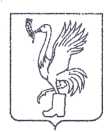 СОВЕТ ДЕПУТАТОВТАЛДОМСКОГО ГОРОДСКОГО ОКРУГА МОСКОВСКОЙ ОБЛАСТИ141900, г. Талдом, пл. К. Маркса, 12                                                            тел. 8-(49620)-6-35-61; т/ф 8-(49620)-3-33-29 ИНН 5078016823    ОГРН 1075010003936                                                   e-mail: org-taldom@yandex.ru                                                                                                                                                                         Р Е Ш Е Н И Еот 29 февраля  2024_ г.                                                                        №_27____┌                                           ┐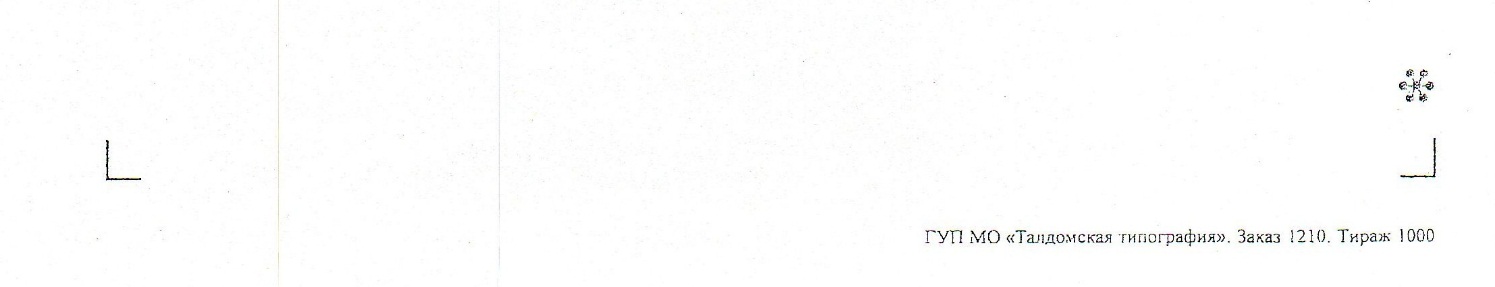   О награждении В соответствии с Положением о Почётной грамоте и Благодарственном письме Совета депутатов Талдомского городского округа Московской области, утвержденным решением Совета депутатов № 80 от 29.10.2020 г., Совет депутатов Талдомского городского округаРЕШИЛ:1. Наградить за достигнутые трудовые успехи, многолетнюю плодотворную деятельность, высокий профессионализм, верность выбранному делу и в связи с празднованием Дня работников бытового обслуживания населения и жилищно-коммунального хозяйства:1.1. Почетной грамотой Совета депутатов Талдомского городского округа-Ежкова Игоря Петровича - мастера водоснабжения участка Запрудня                   МУП «Талдомсервис»;-Корнилова Сергея Александровича – слесаря-сантехника ООО «ЭКО-МАСТЕР»;-Морозова Вячеслава Николаевича – слесаря-ремонтника АО «Теплоэнергетическое предприятие»;-Церковникову Галину Ивановну - оператора котельной подразделения «Теплосеть» МУП «Талдомсервис»;1.2. Благодарственным письмом Совета депутатов Талдомского городского округа -Борисова Василия Григорьевича - оператора на отстойниках систем водоотведения уч. Гуслевский МУП «Талдомсервис»; -Глазунову Веронику Алексеевну – юрисконсульта МБУ УК «Управление МКД»; -Горошникова Александра Борисовича - рабочего по комплексной уборке территорий МБУ УК «Управление МКД»; -Захарова Дмитрия Александровича – рабочего по благоустройству МБУ УК «Управление МКД»; -Коновалова Артура Вячеславовича - слесаря аварийно-восстановительных работ подразделения «ВКХ» МУП «Талдомсервис»; -Родичкина Сергея Николаевича - рабочего по комплексной уборке территорий МБУ УК «Управление МКД»; -Тимофеева Дмитрия Ивановича - электрогазосварщика аварийно-восстановительной бригады МУП «Талдомсервис»; - Федулова Петра Андреевича – тракториста МБУ УК «Управление МКД».           3.  Опубликовать настоящее решение на официальном сайте  администрации Талдомского городского округа.Председатель Совета депутатовТалдомского городского округа                                                                       М.И. Аникеев